FEF-23 Doçentlik Sınavı Değerlendirme Zarfı Teslim Dilekçesi 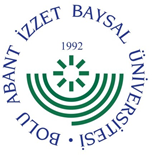                                                            T.C.                      BOLU ABANT İZZET BAYSAL ÜNİVERSİTESİ Personel Daire BaşkanlığınaDoçentlik sınavına başvuran aday/adaylar hakkında hazırlamış olduğum doçentlik eser inceleme rapor zarfı ekte teslim edilmiştir.Değerlendirmeyi yapan Jüri Üyesinin		                     Değerlendirilmesi Yapılan Aday/AdaylarAdı Soyadı 	:İmzası		:Tarih 		: